Лекция № 4 «Периоды смены»Теоретический материал.Существуют следующие периоды смены:предлагерный;организационный;основной;заключительный;постлагерный.Организационный периодДлительность: первые 3-4 дня.Цель периода: познакомиться, сплотить детей, ознакомить их с правилами поведения, организовать детское самоуправление.После первых 3-х дней: анализ ситуации и проверка своих результатовОсновной периодЦель периода:  реализация деятельности, запланированной на смену.Задачи: создание эмоционально-нравственной атмосферы в коллективе;создание условий для самореализации ребенка (каждый должен быть там, где ему интересно);стимулирование активности, поощрение успехов (всегда должна чувствоваться поддержка);координация и взаимодействие детей внутри отряда;систематический анализ результатов деятельности, корректировка задач;создание условий для демонстрации коллективных достижений;стабильная работа органов самоуправления.«Подводные камни»- скрытые конфликты (например, группировки в отряде);- конфликты между мальчиками и девочками (чтобы их предотвратить, следует провести особое мероприятие в начале смены).Заключительный  периодДлительность:  последние 2-3 дня.Цель периода:  адаптация ребенка к возвращению домой.Задачи:Подведение итогов;Проведение самоанализа и коллективного анализа (ребенок должен понять, как он изменился);Создание настроя на возвращение домой;Контроль  повышенной активности  детей;Поощрение, которого ждут все дети. Практическая часть занятия.Разучивание веселых, отрядных песен!Песня №1. «Этот лагерь самый лучший»Песня №2. «Алые паруса» (все строки куплетов по два раза):У синего моря,
Где бyшyют бypаны,
Жила там девчонка
С именем странным.
И часто бывала
Она на пpостоpе,
В мечтах yплывала
За синее моpе.
Пpипев (повторить 2 раза):
Алые паpyса (здесь 2 хлопка в  ладоши)
Алые паpyса (здесь 2 хлопка в  ладоши)
Алые паpyса, паpyса, (Ассоль плюс Грэй равно любовь!)

А там за моpями,За синей чеpтою
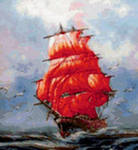 Жил паpень отважный
С откpытой дyшою.
Мечтал он о моpе,
О подвигах славных,Мечтал о походах
В далекие стpаны.

Пpипев.

И вот как-то ночью,Когда все yснyли,Зажглись вдруг на небеГирлянды огней.И этой же ночью
Слyчилось вдруг чyдо:
Тот паpень приехал К девчонке своей
Пpипев.Песня №3. «Про щеночка». (В этой песне можно вместе с детьми  проявить свою фантазию и придумать новые слова).Как хорошо иметь 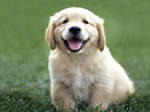 Щеночка
И водить его на поводочке,
И водить его на поводочке,
Щеночка.
Щеночек тихо подойдёт к тебе
И поцелует тебя прямо в щёчку,
И поцелует тебя прямо в щёчку
Щеночек.
Но нет, щеночка нет у меня,
Нет у меня щеночка.
Но нет щеночка, нет у меня,
Щеночка.
Как хорошо иметь лягушку
И водить её на поводочке,
И водить её на поводочке,
Лягушку.
Лягушка тихо подойдёт к тебе
И поцелует тебя прямо в ушко,
И поцелует тебя прямо в ушко
Лягушка.
Но нет, лягушки нет у меня,
Нет у меня лягушки.
Но нет, лягушки нет у меня
Лягушки.
Как хорошо иметь цыплёнка
И водить его на поводочке,
И водить его на поводочке,
Цыплёнка.
Цыплёнок тихо подойдёт к тебе
И поцелует тебя прямо в глазик,
И поцелует тебя прямо в глазик
Цыплёнок.
Но нет, цыплёнка нет у меня,
Нет у меня цыплёнка.
Но нет цыплёнка, нет у меня,
Цыплёнка.
Как хорошо иметь кого-то
И водить его на поводочке,
И водить его на поводочке,
Кого-то.
Кого-то тихо подойдёт к тебе
И поцелует тебя прямо в что-то,
И поцелует тебя прямо в что-то
Кого-то.
Но есть, кого-то есть у меня,
Есть у меня кого-то.
Но есть кого-то, есть у меня,
Кого-то.Разучивание веселых танцев!Танец должен состоять из простых телодвижений, доступных  каждому ребенку, но в тоже время забавных, веселых и уморительныхНапример: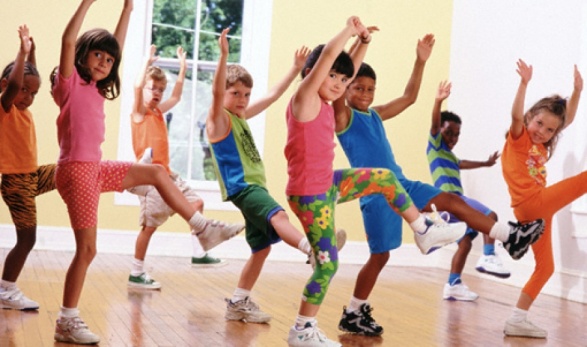 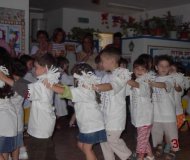 «      «Летка-енька»                                  «Аррива»Игры на знакомство  как обязательный атрибут организационного периода.- «Шляпа». Игроки становятся в круг. Ведущий надевает шляпу на любого понравившегося ему человека, оба разбегаются в разные стороны, бегут по кругу, при встрече говорят свои имена и возвращаются на свободное место. Тот, кто не успевает его занять,  со шляпой в руках ищет следующую «жертву».- Игра №2. Участники делятся на группы, каждая из которых принимает различные позы, которые задает ведущий. Каждый ребенок, оставаясь в заданной позе,  касается другого локтем и говорит свое имя. Затем дети объединяются в группы и закрепляют знакомство. И на этой позитивной ноте мы отправились домой!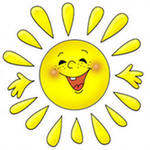 